Урок Цифры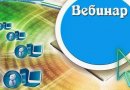 С 25 февраля по 03 марта 2019 года для школьников пройдет всероссийское образовательное мероприятие «Урок цифры» на тему «Искусственный интеллект и машинное обучение». Это будут необычные уроки информатики, подготовленные специалистами по аналитике данных Сбербанка.Урок адресован учащимся 1-11 классов, направлен на развитие ключевых компетенций цифровой экономики у школьников, а также на их профориентацию для осуществления дальнейшей деятельности в сфере информационных технологий.Организаторами мероприятия выступают Минпросвещения России, Минкомсвязь России, а также АНО "Цифровая экономика" в партнерстве с ключевыми российскими компаниями сферы информационных технологий.В целях повышения эффективности подготовки к проведению Урока просим обеспечить участие руководителей и педагогических работников общеобразовательных организаций субъектов Российской Федерации в следующих мероприятиях:в информационном вебинаре,  который состоится 15 февраля 2019 г. в 10-00 (время московское) по адресу вебинар.урокцифры.рф, на котором будут обсуждаться особенности организации Урока; в обучающем вебинаре который состоится 19 февраля 2019 г. в 10-00 (время московское) по тому же адресу, по тематике искусственного интеллекта и машинного обучения, На сайте урокцифры.рф в разделе «Преподавателям» впоследствии будет доступна их запись.В этом же разделе до начала вебинара будут размещены необходимые для подготовки Урока материалы для преподавателей, а 20 февраля 2019 г. - онлайнтренажер для обучающихся, принимающих участие в Уроке.Контактное лицо по вопросам участия в вебинаре - Лукина Светлана, АНО «Цифровая экономика»,  тел. 8 (977) 350-56-97,  e-mail: slukina@data-economy.ru